ALLEGATO ASU CARTA INTESTATA DELL’ IMPRESASpett.le R.A.V. S.p.A.Località Les Iles, snc11010 St. Pierre (AO)Invio Tramite PEC: ravspa@pec.ravspa.itDOMANDA DI MANIFESTAZIONE DI INTERESSEAVVISO DI INDAGINE DI MERCATO ESPLORATIVA, ai sensi dell’art. 36 c. 2,  lett. c) del D.Lgs. 50/16 mediante avviso pubblico ai sensi dell’art 5, punto 5.1 della Linea Guida n. 4 di attuazione del suddetto decreto. Autostrada A5 Aosta – Traforo del Monte Bianco. Lavori di ordinaria manutenzione delle pavimentazioni autostradali di entrambe le carreggiate, tra le progressive km 110+937 e km 143+400 -  anno 2018Codice Appalto 008/RAV/2018 CIG 74591426B3L’importo complessivo dell’appalto, IVA esclusa, ammonta ad € 390.056,01 (Euro trecentonovantamilacinquantasei/01) per lavori a base d'asta, comprensivi € 16.972,36 (Euro sedicimilanovecentosettantadue/36) per oneri di sicurezza non soggetti a ribasso così suddiviso:Categoria prevalente OG3 – Classifica II per l’importo di € 390.056,01 (Euro trecentonovantamilacinquantasei/01)) – pari al 100,00%.Ai sensi dell’art. 105 comma 4 lettera a) del D.Lgs. 50/16 e s.i.m.  è consentito il subappalto. Modalità di determinazione del corrispettivo: a corpo. Ribasso sull’importo dei lavori posto a base di gara.Il sottoscritto ...........................................................................................................................Nato il .................................................. a ................................................................................In qualità di ............................................................................................................................Dell’Impresa ...........................................................................................................................Con sede in ...........................................................................................................................C.f. ...........................................................................................................................................P. IVA ..............................................................................................................................Tel ....................................................................... fax ...............................................................Indirizzo posta elettronica certificata ......................................................................................Posta elettronica (email) ………………………………………………………………..DICHIARAdi manifestare l’interesse a partecipare alla procedura negoziata in oggetto e che intende partecipare come:          Impresa singolaOppure Capogruppo di una associazione temporanea o di un consorzio o di un GEIE già costituito fra le imprese: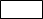  ............................................................................................................................................;Oppure         da costituirsi fra le imprese: ............................................................................................................................................;Oppure           Mandante di una associazione temporanea o di un consorzio o di un GEIE già costituito fra le imprese:............................................................................................................................................;Oppure          da costituirsi fra le imprese:...........................................................................................................................................;DICHIARA ALTRESI’L’ assenza dei motivi di esclusione dall’art. 80 del D.Lgs 50/2016;Che l’Impresa è iscritta nel Registro delle Imprese della Camera di Commercio, Industria, Artigianato e Agricoltura della Provincia di ............................................. precisando gli estremi di iscrizione (numero e data), la forma giuridica nonché i nominativi, le qualifiche, le date di nascita e residenza dei titolari, soci, direttori tecnici soci accomandatari e amministratori muniti di rappresentanza (per la categoria prevalente);Che l’Impresa è iscritta nel Registro delle Imprese della Camera di Commercio, Industria, Artigianato e Agricoltura della Provincia di ............................................. precisando gli estremi di iscrizione (numero e data), la forma giuridica nonché i nominativi, le qualifiche, le date di nascita e residenza dei titolari, soci, direttori tecnici soci accomandatari e amministratori muniti di rappresentanza con riportatole relative abilitazioni in materia di attività di installazione di barriere ed esecuzione di strade, autostrade, ponti, viadotti ecc (relativamente ai lavori assimilabili alle categorie OS12A e OG3);Che l’Impresa è in possesso, relativamente alla categoria prevalente, dell’attestazione di qualificazione rilasciata da Società Organismo di Attestazione (SOA) regolarmente autorizzata, in corso di validità, per la categoria OG3 e classifica II; Di essere informato, ai sensi e per gli effetti di cui all’art. 13 del D.Lgs. 193/2016 che i dati personali raccolti saranno trattati, anche con strumenti informatici, esclusivamente nell’ambito del procedimento per il quale la presente dichiarazione viene resa.Data ……………………….Timbro e Firma............................................................................................Tutte le dichiarazioni sostitutive richieste ai fini della partecipazione alla procedura negoziata devono essere rilasciate, dal Legale Rappresentante, ai sensi degli artt. 46 e 47 del D.P.R. 28 dicembre 2000, n. 445 e s.m.i., in carta semplice, con la sottoscrizione del dichiarante. Al tale fine le stesse devono essere corredate dalla copia fotostatica di un documento di riconoscimento del dichiarante, in corso di validità; è sufficiente una sola copia del documento di riconoscimento anche in presenza di più dichiarazioni su più fogli distinti.Nel caso di Associazione Temporanee di Imprese o consorzi non ancora costituiti, la domanda deve essere sottoscritta da tutti gli operatori economici che costituiscono l’Associazione Temporanea d’Imprese o i Consorzi. In tale ipotesi si deve allegare copia di un documento di identità di tutti i sottoscrittori. 